Результаты муниципального тура Всероссийской Олимпиады школьников 2018-2019 уч.г. 12 учащихся заняли 23 призовых места по 11 предметам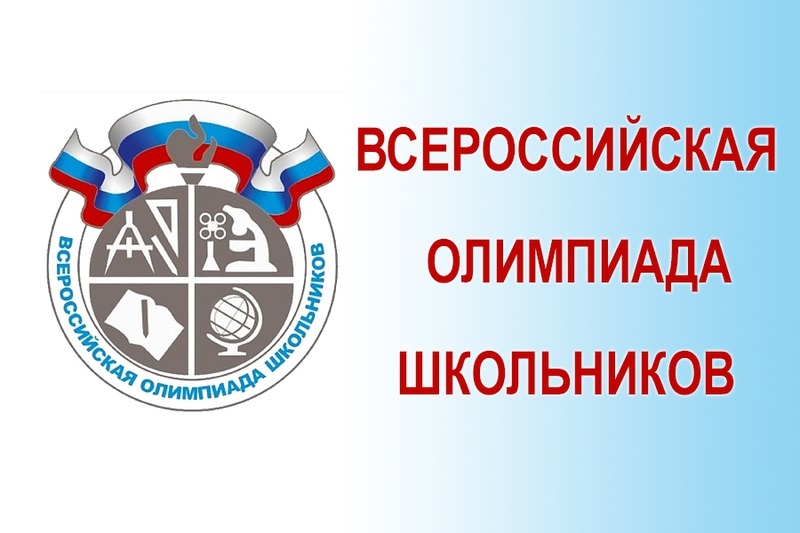 ПОЗДРАВЛЯЕМ  ПОБЕДИТЕЛЕЙ, ПРИЗЕРОВ И НАСТАВНИКОВ!№ФамилияИмяОтчествоКласс Статус участникаПредметФИО НаставникаАбуткинаЖасминРафиковна11победительбиологияБайчурина Римма РавилевнаАбуткинаЖасминРафиковна11победительродной языкПоташова Светлана РавилевнаАбуткинаЖасминРафиковна11призер обществознаниеСюняева Гельфиря ШамиловнаАбуткинаЖасминРафиковна11призерродная литератураПоташова Светлана РавилевнаАйсинаАльмираХарисовна10призерлитератураТурчаева Фаиля ХалиловнаАйсинаАльмираХарисовна10призерродная литератураПоташова Светлана РавилевнаБадамшин Марат Ринатович10победительгеографияБайчурин Ильдан ШамилевичБадамшин Марат Ринатович10победительродной языкПоташова Светлана РавилевнаБайчуринРинатМансурович8победительродной языкПоташова Светлана РавилевнаБайчуринРинатМансурович8призерфизкультураБайчурина Рауза ФаритовнаБайчуринРинатМансурович8призеробществознаниеСюняева Гельфиря ШамиловнаБайчуринАмирЭдуардович9призер физкультураБайчурина Рауза ФаритовнаБайчуринАмирЭдуардович9призерродная литератураПоташова Светлана РавилевнаБайчуринАмирИльданович8призерфизкультураБайчурина Рауза ФаритовнаДонская РегинаРинатовна9победительтехнологияДонская Динара ХалиловнаРуссковаЕлизаветаНиколаевна8призерфизкультураБайчурина Рауза ФаритовнаСмирноваЮлияЕвгеньевна8победительтехнологияДонская Динара ХалиловнаСмирноваЮлияЕвгеньевна8призерхимияВяльшина Галина ПетровнаСюняевИльяс Ринатович10победительэкологияБайчурина Римма РавилевнаТамбовцев АртемАлександрович8призеранглийский языкМишанин Петр МаксимовичТамбовцев АртемАлександрович8призеробществознаниеСюняева Гельфиря ШамиловнаТурчаева АлинаРаисовна9призер биологияБайчурина Римма РавилевнаТурчаеваАлинаРаисовна9призерродной языкПоташова Светлана Равилевна